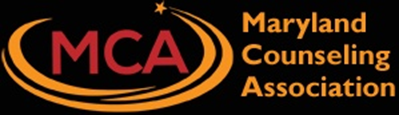 2018 Maryland Counseling Association Emerging Leaders ProgramThe MCA Emerging Leaders Program was designed to provide graduate counseling students, new professionals, and experienced professionals with cultivating experiences that support leadership skill and competency development, and diverse opportunities to actively participate in MCA Executive Board meetings, serve on a committee, task force, and/or engage in projects of interest, receive mentorship, build professional networks, and gain exposure to the responsibilities associated with fulfilling elected leadership positions.Two individuals will be selected from the following applicant categories - graduate counseling students (master’s or doctoral), new professionals (within one-year post graduation), and experienced professionals (graduated before 2017). MCA Emerging Leaders will provide a minimum of 30 hours of service to the MCA during the 2018-2019 fiscal year (July 2018 to June 2019). Recipients must be an MCA member at the time of application submission, and status (i.e., master, doctoral, new professional, experienced professional) should be based on student/graduation status as of June 1, 2018. New professionals must have graduated within the previous calendar year (2017) to qualify for the program; otherwise they should apply as an experienced professional. Emerging Leaders will receive free conference registration to the 2018 Maryland Counseling Association Annual and be recognized at the conference as an Emerging Leader. Recipients will also be recognized on MCA’s website and also be featured in the MCA newsletter Compass Points. Applicants who have exhibited exceptional leadership potential and that hold a willingness to serve MCA in a variety of roles for the betterment of the counseling profession and the consumers of counseling services are sought. Please see Emerging Leaders Overview for more detailed information.Interested applicants should submit the following to Cathie Eaton at pelect@MDCounseling.org no later than May 25, 2018:The MCA Emerging Leaders applicationYour curriculum vitae Two letters of recommendation describing your leadership skills and experiences, and reasons why you should be selected to serve as an Emerging LeaderApplications can be found on the MCA website at mdcounseling.org under the Emerging Leaders tab.The selection committee will notify applicants of the status of their application by July 1, 2018. Upon receipt of an application, a confirmation email will be sent. If you have any questions, please contact Cathie Eaton at pelect@MDCounseling.org.Maryland Counseling Association2018 MCA Emerging Leaders Program ApplicationDirections: Please complete and return the application along with your curriculum vitae/résumé, and two letters of recommendation (letters should not come from members of the MCA Emerging Leader selection committee) to Cathie Eaton at pelect@MDCounseling.org no later than May 25, 2018.  Please scan and submit all documents into one single pdf file.  In the email subject line indicate: MCA Emerging Leader ApplicationFull Name:Email Address:Phone Number:Are you an ACA member: ___ Yes ____ No	ACA Member ID #: ____________Are you an MCA member: ___ Yes ____ NoHave you read the required activities for being an MCA Emerging Leader found in the MCA Emerging Leaders Overview (i.e., MCA service commitment, volunteer time at conferences, participation in committees/task forces)?___ Yes ____ No	Do you feel you are able to commit to these activities? ___ Yes ____ NoPlease specify which Emerging Leadership Program you are applying for: (Master’s student, Doctoral Student, or New Professional).  Please note you should complete the form based on your graduation status as of June 1, 2018 (e.g., If you graduate with a doctoral degree in June 2018, you would indicate you are a new professional, not a doctoral student).If you are applying for the Master’s or Doctoral Emerging Leader, please indicate your university and program area of study. Master’s or Doctoral Degree:University:Program area of study:If you are applying for the New Professional or Experienced Professional Emerging Leader, please indicate your university or agency affiliation and job title. University or Agency Affiliation:Job Title:Date of Graduation from Counseling Program:Maryland Counseling Association2018 MCA Emerging Leaders Program ApplicationPlease describe in 750 words or less how the MCA Emerging Leaders Program will assist you in achieving your professional and leadership goals.  Be sure to include specific interest areas within MCA where you would like to gain experience (e.g., leadership skills, membership recruitment/retention, organizational development, professional advocacy, professional development, etc.) and any past leadership experiences that may inform your ability to serve as an MCA Emerging Leader.